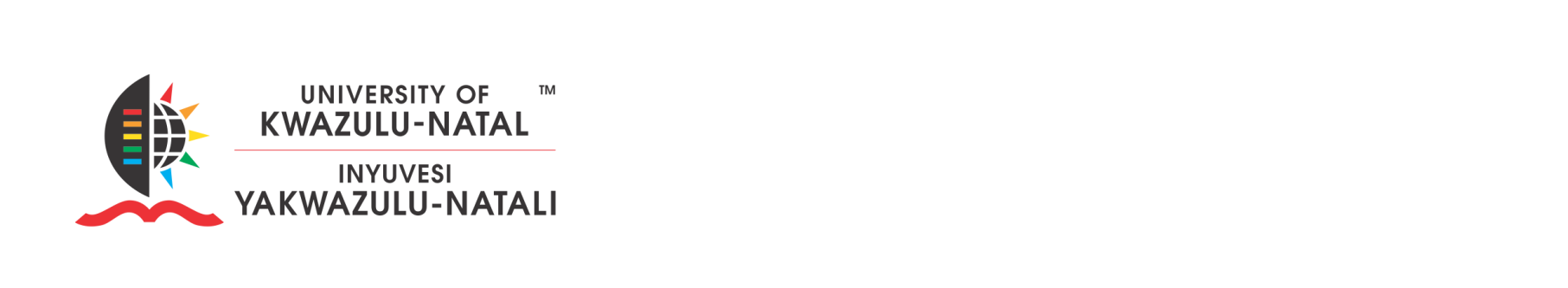 CALL FOR APPLICATIONS FOR THE INTRA AFRICA MOBILITY SCHOLARSHIPAn opportunity exists for Masters, PhD and staff credit seeking mobility at one of the following institutions in Africa. Université de Tlemcen - AlgeriaUniversity of Cape Coast - GhanaKenyata University - KenyaUniversity of Ibadan – NigeriaStudents and staff are invited to apply for this funded scholarship. Further information regarding the scholarship, application process and requirements can be found at:https://academy.univ-tlemcen.dz/The deadline for the application is the 30 April 2019.  Please note that the application process is online. For enquiries only please contact:Tasmeera Singh (International Office)Tel: 		+27 31 260 3078E-mail:	singht@ukzn.ac.za